PRIMER EXAMEN DE CONSTRUCCIÓN METÁLICAS – II Semestre 2010-2011Nombre: ………………………………………………………………………………………………………  Fecha: …………………………….1.- Explique el significado cada una de las siguientes restricciones o tolerancias consideradas en casos de construcciones de estructuras de buques.2. Dibuje en 3D la siguiente parte de la estructura de proa de un buque mercante.  (Considere que el dibujo se encuentra presentado en posición horizontal por espacio del papel).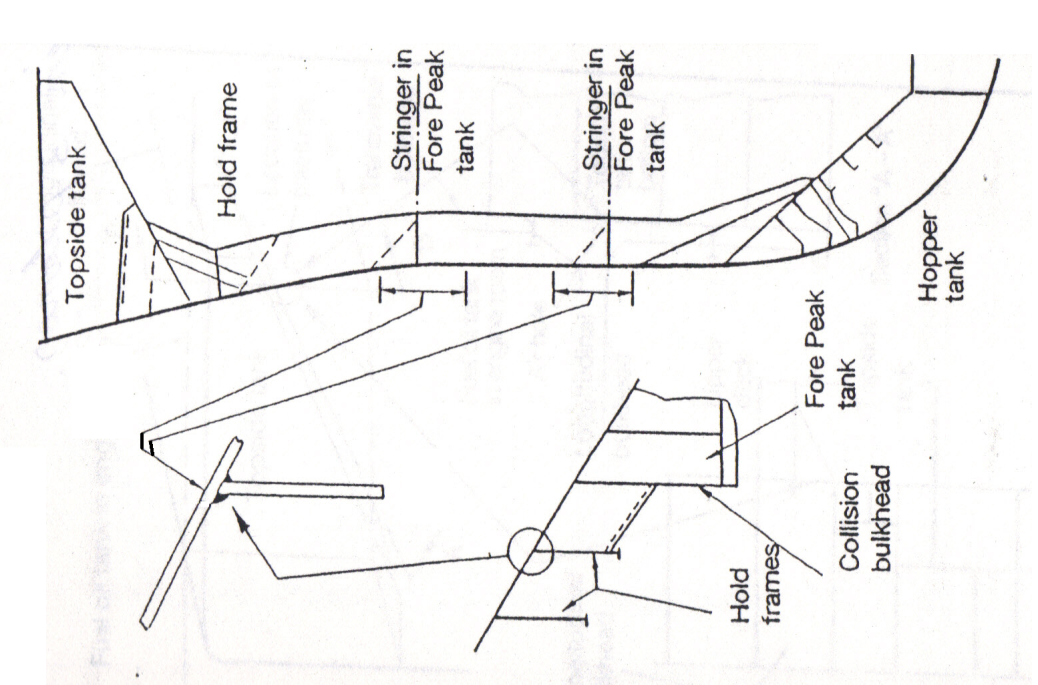 a)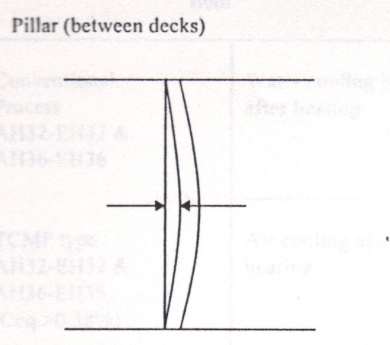 b)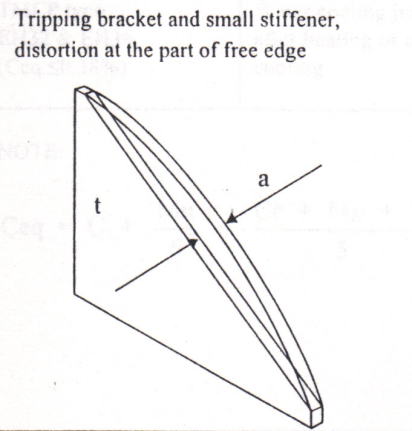 b)c)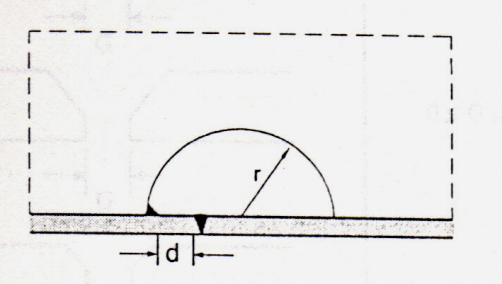 c)d)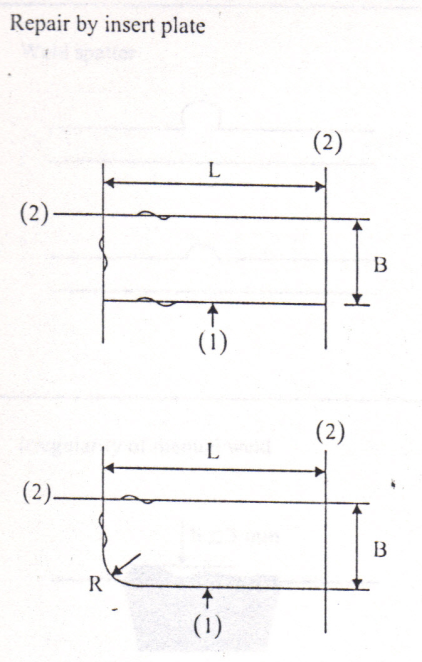 d)e)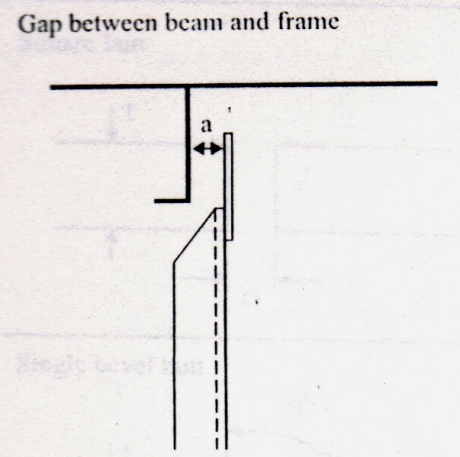 e)f)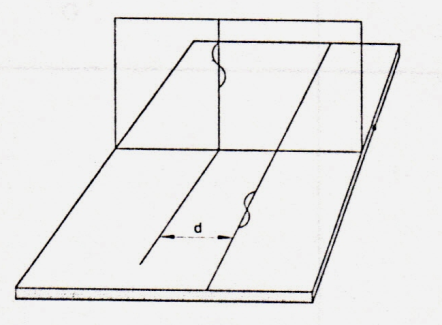 